Ухвалено на засіданні групи забезпечення якості освітньої програми «Галузеве машинобудування» (Протокол № 1 від 19.09.22)Гарант освітньої програми, к.т.н., доцент. _______________ Ігор МазурУКРАЇНСЬКИЙ ДЕРЖАВНИЙ УНІВЕРСИТЕТ НАУКИ І ТЕХНОЛОГІЙ УКРАЇНСЬКИЙ ДЕРЖАВНИЙ УНІВЕРСИТЕТ НАУКИ І ТЕХНОЛОГІЙ 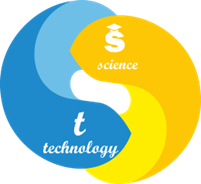 СИЛАБУС « Спеціальний рухомий склад»Статус дисципліниВибіркова навчальна дисципліна циклу професійної підготовкиКод та назва спеціальності та спеціалізації (за наявності)133 – Галузеве машинобудуванняКолісні та гусеничні транспортні засобиНазва освітньої програмиКолісні та гусеничні транспортні засобиОсвітній ступіньбакалаврОбсяг дисципліни (кредитів ЄКТС)3Терміни вивчення дисципліни4курс 2семестр, 15 чвертьНазва кафедри, яка викладає дисципліну, абревіатурне позначенняКолісні та гусеничні транспортні засобиМова викладанняукраїнськаЛектор ( викладач(і))науковий ступінь, вчене звання   канд. техн. наук, доцентпрізвище та ім'я по батькові Маліч Микола ГригоровичЛектор ( викладач(і))корпоративний Е-mailЛектор ( викладач(і))лінк на персональну сторінку викладача на сайті кафедриЛектор ( викладач(і))лінк на дисципліну (за наявністю)Лектор ( викладач(і))місцезнаходження кафедри, номер кімнати, номер телефонуПередумови вивчення дисципліниВивченню дисципліни має передувати вивчення дисциплін: «Вища математика»; «Фізика»; «Теоретична механіка», «Технологія конструкційних матеріалів»; «Деталі машин»; «Опір матеріалів»; «Експлуатація та обслуговування машин». Мета навчальної дисципліни – надання студентам знань з конструкцій спеціального рухомого складу транспортних засобів, робочих процесів та основ функціонування агрегатів спеціального рухомого складу, необхідних для подальшої діяльності на підприємствах автомобільного транспорту та автомобіле- і тракторобудування.Очікувані результати навчанняОРН1. Аналізувати вибір спеціалізованого рухомого складу для різних завдань з конкретними умовами експлуатаціїОРН2. Демонструвати здатність визначення впливу властивостей перевозимого вантажу, який доцільно перевозити на спеціалізованому рухомому складі.ОРН3. Здатність успішно спілкуватися з інженерним співтовариством.Зміст дисципліниМодуль 1 Основні поняття спеціального рухомого складу.Модуль 2 Основні функції спеціального рухомого складу.Модуль 3 Основні механізми вузлів спеціального рухомого складуКонтрольні заходи та критерії оцінюванняОцінювання модулів №№1, 2, 3 здійснюється за результатами виконання трьох контрольних робіт у письмовій формі.Оцінювання кожного модуля здійснюється за 12-бальною шкалою. Семестрова оцінка визначається як середнє арифметичне модульних оцінок 1, 2, 3 модулів.Підсумкова оцінка навчальної дисципліни визначається як середнє арифметичне 3-х модульних оцінок за 12-бальною шкалою та оцінки за іспит.Політика викладанняОтримання незадовільної (нижчої за 4 бали) оцінки з певного розділу або її відсутність через відсутність здобувача на контрольному заході не створює  підстав для недопущення здобувача до наступного контрольного заходу. Здобувач не допускається до семестрового контролю за відсутності позитивної оцінки (не нижче 4 балів) хоча б з одного із розділів.Оскарження процедури та результатів оцінювання розділів та семестрового оцінювання з боку здобувачів освіти здійснюється у порядку, передбаченому «Положенням про організацію освітнього процесу в УДУНТ».Порушення академічної доброчесності з боку здобувачів освіти, які, зокрема, можуть полягати у користуванні сторонніми джерелами інформації на контрольних заходах, фальсифікації або фабрикації результатів досліджень, що виконувались на лабораторних заняттях або під час виконання курсової роботи, тягнуть відповідальність у вигляді повторного виконання сфальсифікованого дослідження та повторного проходження процедури оцінювання.Засоби навчанняНавчальний процес передбачає аудіторні навчання, використання мультимедійного комплексу та комп’ютерних робочих місць.Навчально-методичне забезпеченняОсновна література:Підйомно-транспортні та вантажно-розвантажувальні машини. Підручник / О.М. Лівінський, О.І. Курок, Л.Є. Пелевін, М.Г. Маліч, В.М. Коваленко, В.Я. Бабиченко, І.В. Русан, В.О. Волянюк, Д.О. Міщук, Г.М. Мачишин. – К.: «МП Леся», 2016. – 677с.В.С. Блохин, Н.Г. Малич. Колесные и гусеничные транспортные средства. Коммерческий транспорт: Учебное пособие. В 2ч. ч.1. - Днепропетровск; ИМА - пресс. 2008 - 416с.В.С. Блохин, Н.Г. Малич, К.М. Басс. Колесные и гусеничные транспортные средства. Обеспечение эффективности: Учебное пособие. В 2ч. ч.2. - Днепропетровск; ИМА-пресс. 2008 - 424с.Будівельні крани (конструкції, технічні характеристики, марки, вибір та експлуатація): Навчальний посібник /Л.А. Хмара, М.П. Колісник, А.Ф. Шевченко, О.І. Голубченко, М.Г. Маліч. -    Дніпропетровськ, ІМА - прес. 2015 - 356 с.Додаткова література:В.С. Блохін, М.Г. Маліч. Основні параметри технологічних машин. Машини для земляних робіт: У 2ч. Навчальний посібник - К.; Вища школа. 2006 - ч.І - 407с.В.С. Блохін, М.Г. Маліч. Основні параметри технологічних машин. Машини для земляних робіт: У 2ч. Навчальний посібник - К.; Вища школа. 2006 - ч.2 - 407с.